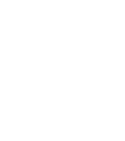 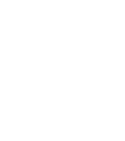 Programme of StudySubject: DramaYear: 7Programme of StudySubject: DramaYear: 7Programme of StudySubject: DramaYear: 7                                                                            Autumn 1                                                                            Autumn 1                                                                       Performance skills                                                                       Performance skills                                                                          Autumn 2                                                                          Autumn 2                                                                        Performance skills                                                                        Performance skills                                                                         Spring 1                                                                         Spring 1                                                                     Greek Theatre                                                                     Greek Theatre                                                                        Spring 2                                                                        Spring 2                                                                        Commedia dell'Arte                                                                        Commedia dell'Arte                                                                    Summer 1                                                                    Summer 1                                                                            Blood Brothers                                                                            Blood Brothers                                                                    Summer 2                                                                    Summer 2                                                                         Romeo and Juliet                                                                         Romeo and Juliet